Chicken Nuggets w/ Roll OR Hot Ham and Cheese SandwichSeasoned PotatoesBaked BeansPineapple TidbitsFrozen SidekickMilkMandarin Chicken OR Beef Teriyaki DippersSteamed RiceSteamed BroccoliCarrots & Celery with DipMandarin OrangesFresh FruitMilkPenne Pasta with Meat Sauce OR Chicken AlfredoGlazed CarrotsGarden SaladDiced PearsFrozen SidekickMilkGrilled Cheese OR Fish TacoTomato SoupGreen BeansOyster CrackersDiced PeachesFresh Fruit MilkChicken Patty or BBQ SandwichWaffle FriesCarrots & Celery with DipPineapple TidbitsFresh Fruit MilkChicken TendersPotato WedgesGarden SaladPineapple TidbitsFresh FruitMilkHot Dog or Chili ConeySweet Potato PuffsVeggie Boat with DipApplesauceFresh FruitMilkSalisbury Steak OR Hamburger/CheeseburgerMashed PotatoesGreen BeansDiced PeachesFresh FruitMilk3 or 4 Way Chili SpaghettiShredded CheeseOyster CrackersGlazed CarrotsGarden SaladFrozen SidekickFresh FruitMilkBeef Nachos OR Beef Soft TacosSalsa, Sour CreamRefried Beans, CornApplesauce Fresh FruitMilkEarly Dismissal at 12:00  No LunchCheeseburger or Alfredo Chicken FlatbreadGreen BeansGarden SaladMandarin OrangesFresh FruitMilkRoasted TurkeyMashed Potatoes w/ GravyGreen BeansDinner RollApple SauceFresh FruitMilkMini Confetti PancakesSausageVeggie Boat with DipSmiley FriesBaked ApplesFresh FruitMilkPizza Crunchers OR Cheesy Flatbread with Marinara SauceSteamed BroccoliGarden SaladDiced PeachesFresh Fruit MilkPRINCE OF PEACE MONTESSORI SCHOOLNewsEarly dismissal at 12:00          Friday, Dec. 21 –   No Lunch will be servedChristmas break -            Dec. 24 thru Jan. 2First day of school – Jan. 3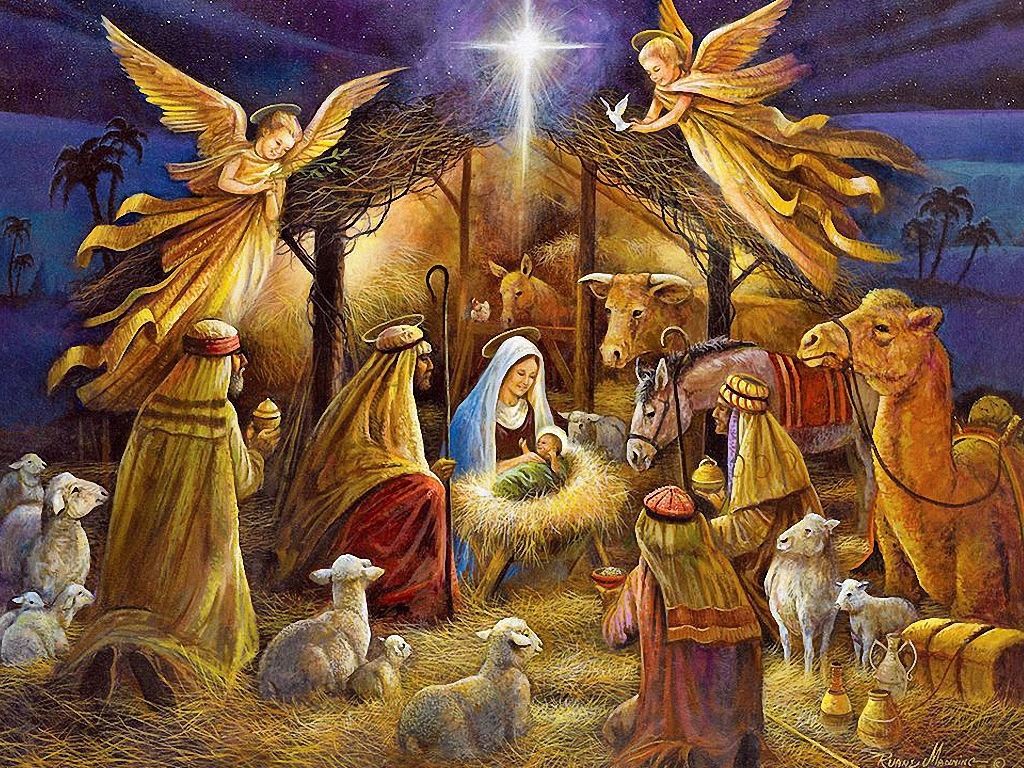 We wish you a Merry Christmas and a very Happy New Year!